YTD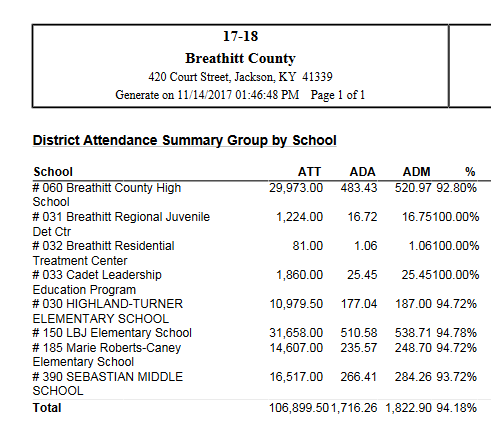 